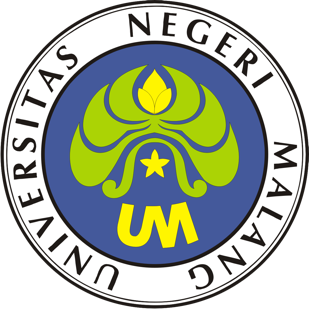 PROSEDUR OPERASIONAL BAKUPENGUMPULAN, PENGOLAHAN DAN ANALISIS DATA KETATAUSAHAAN, KERUMAH TANGGAAN DAN PERLENGKAPANPASCASARJANAUNIVERSITAS NEGERI MALANG2019PROSEDUR OPERASIONAL BAKU PENYUSUNANPENGUMPULAN, PENGOLAHAN DAN ANALISIS DATA KETATAUSAHAAN, KERUMAHTANGGAAN DAN PERLENGKAPANPASCASARJANAUNIVERSITAS NEGERI MALANGPROSEDUR OPERASI BAKUPENGUMPULAN, PENGOLAHAN DAN ANALISIS DATA KETATAUSAHAAN, KERUMAHTANGGAAN DAN PERLENGKAPANDasar KegiatanUndang-Undang Nomor 20 Tahun 2003 tentang Sistem Pendidikan Nasional (Lembaran Negara Republik Indonesia Tahun 2003 Nomor 78, Tambahan Lembaran Negara Republik Indonesia Tahun 2003 Nomor 4301).Undang-Undang Nomor 12 Tahun 2012 tentang Pendidikan Tinggi (Lembaran Negara Republik Indonesia Tahun 2012 Nomor 158, Tambahan Lembaran Negara Republik Indonesia Tahun 2012 Nomor 5336).Peraturan Pemerintah Nomor 4 Tahun 2014 tentang Penyelenggaraan Pendidikan Tinggi dan Pengelolaan Perguruan Tinggi (Lembaran Negara Republik Indonesia Tahun 2014 Nomor 16, Tambahan Lembaran Negara Republik Indonesia Nomor 5500);Peraturan Menteri Pendidikan dan Kebudayaan Republik Indonesia Nomor 30 Tahun 2012 tentang Organisasi dan Tata Kerja Universitas Negeri Malang (Berita Negara Republik Indonesia Tahun 2012 Nomor 493).Peraturan Menteri Pendidikan dan Kebudayaan Republik Indonesia Nomor 71 Tahun 2012 tentang Statuta Universitas Negeri Malang (Berita Negara Republik Indonesia Tahun 2012 Nomor 1136).Peraturan Menteri Pendidikan Nasional Nomor 53 Tahun 2008 tentang Pedoman Penyusunan Standar Pelayanan Minimum Bagi Perguruan Tinggi Negeri Yang Menerapkan Pengelolaan Keuangan Badan Layanan Umum.Keputusan Menteri Keuangan Nomor 297/KMU.05/2008 tentang Penetapan Universitas Negeri Malang pada Departemen Pendidikan Nasional sebagai Instansi Pemerintah yang Menerapkan Pengelolaan Keuangan Badan Layanan Umum.Surat Keputusan Rektor Nomor 0529/KEP/J36/HK/2003 tentang Tupoksi.TujuanMemenuhi permintaan data ketatausahaan, kerumahtanggaan, dan perlengkapan yang diperlukan.Prosedur KerjaHasil KegiatanHasil analisis data bidang ketatausahaan, kerumahtanggaan, dan perlengkapanAlur Kerja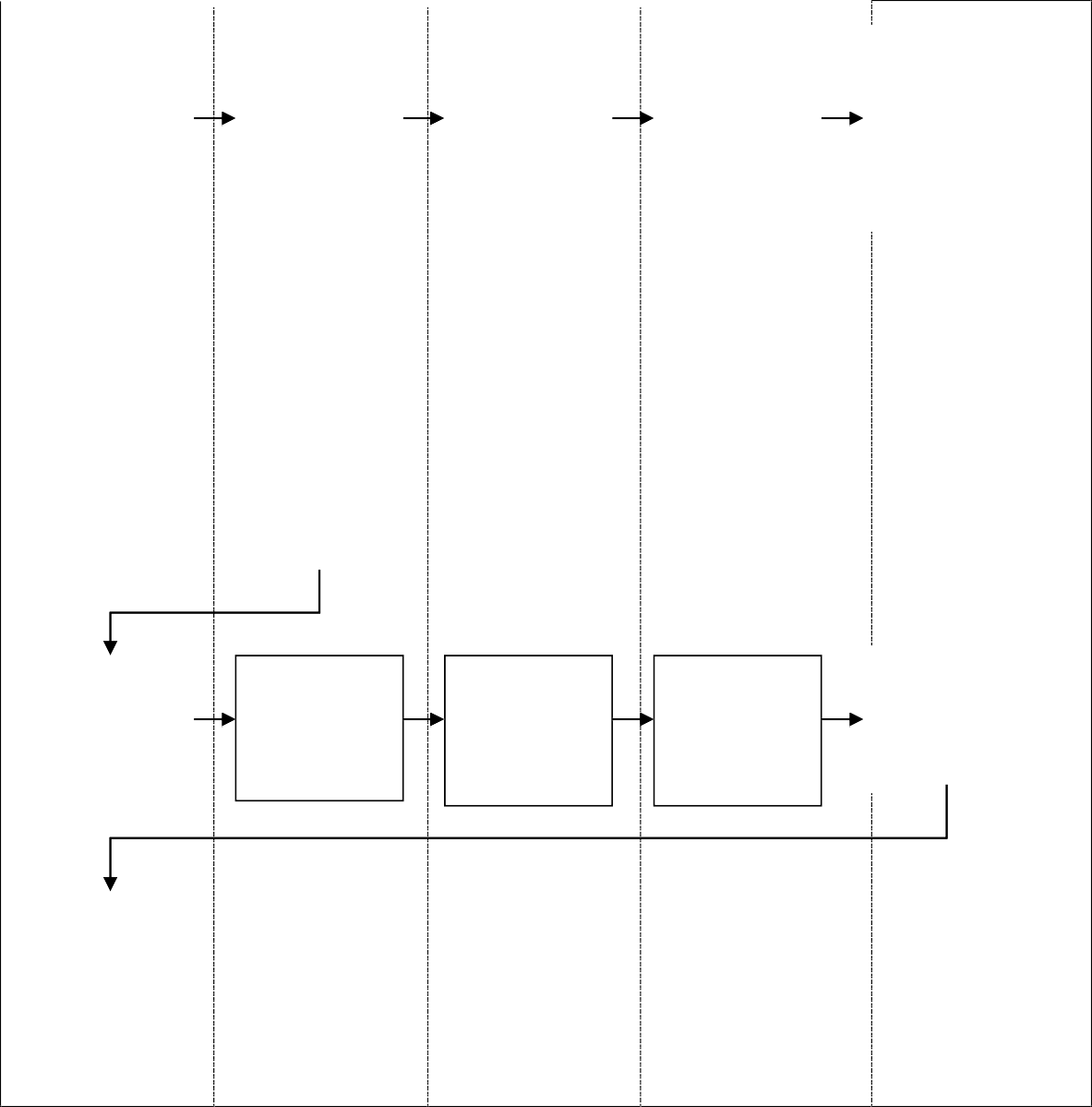 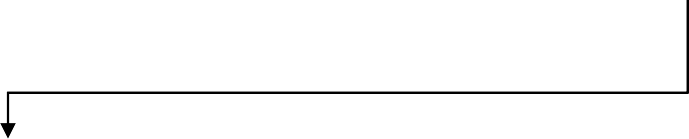 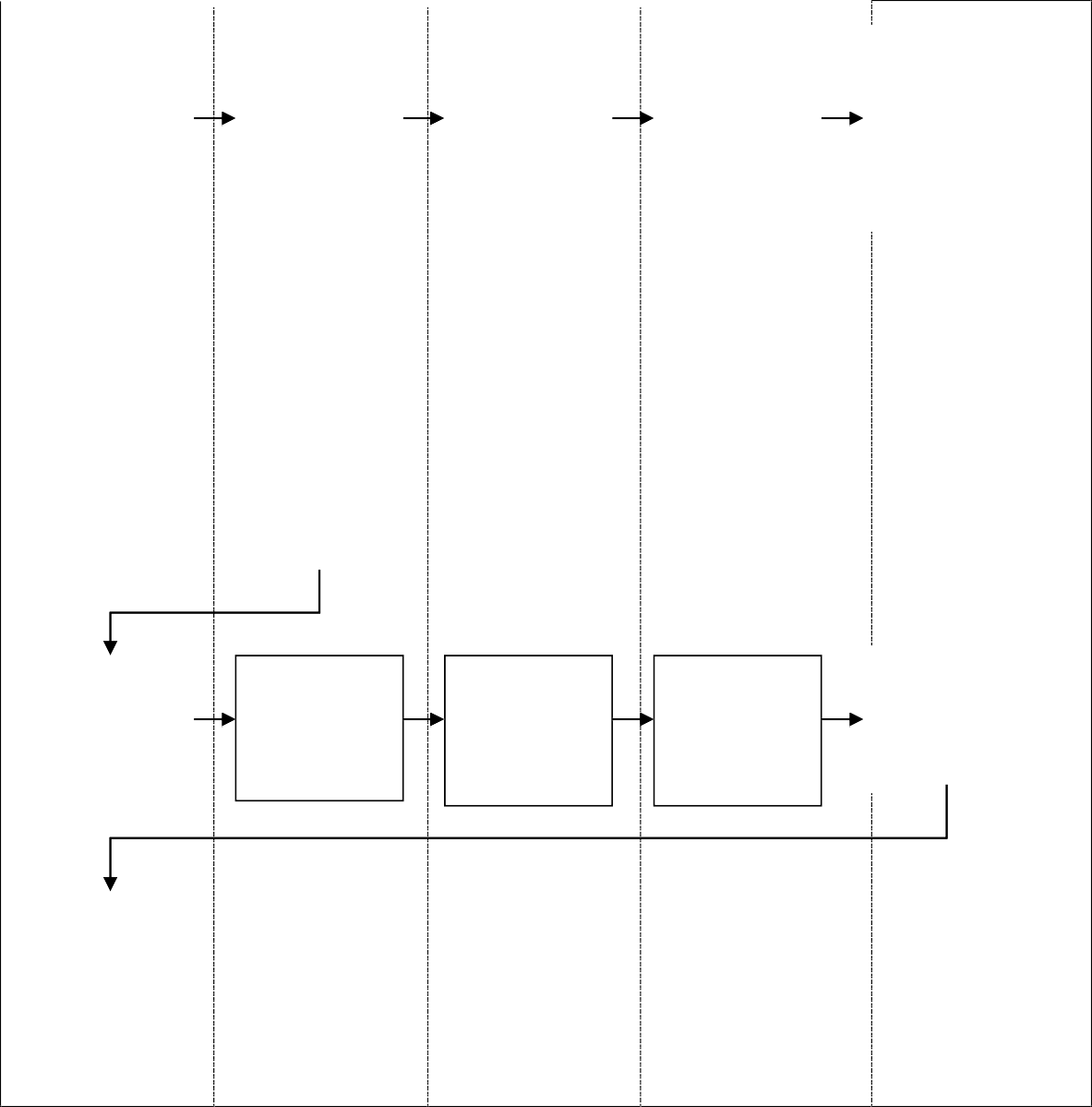 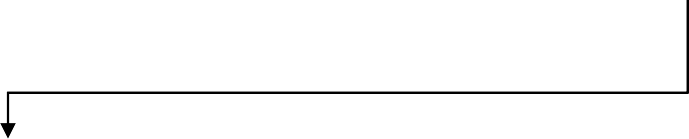 KODE DOKUMENUPM-PPS . A5. 0002REVISI1TANGGAL1 DESEMBER 2018Diajukan oleh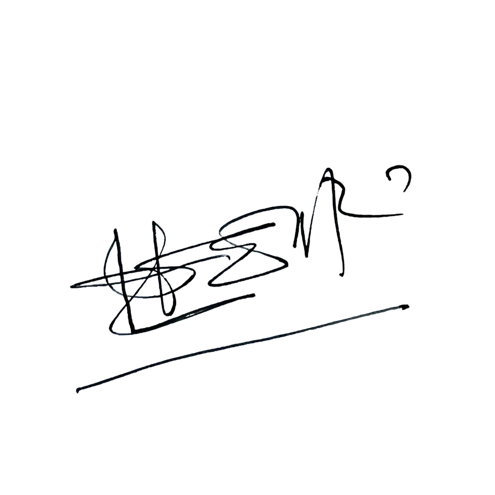 WAKIL DIREKTUR 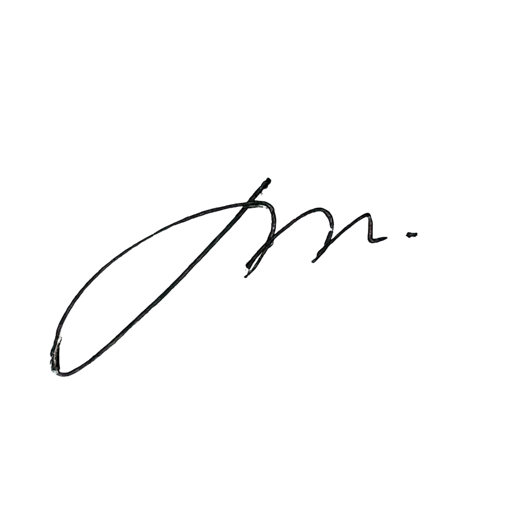 Prof. Dr. Nurul Murtadho, M.Pd NIP 196007171986011001Dikendalikan olehUnit Penjamin MutuProf. Dr. Parno, M.Si NIP  196501181990011001Disetujui oleh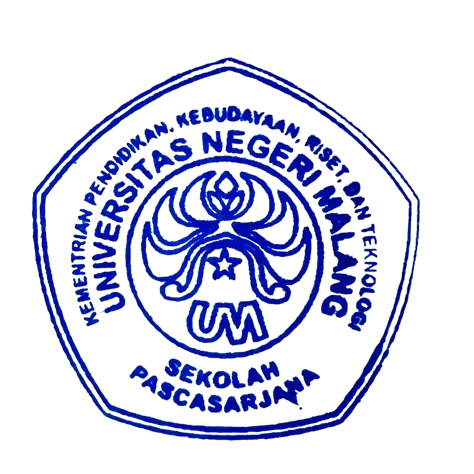 DIREKTUR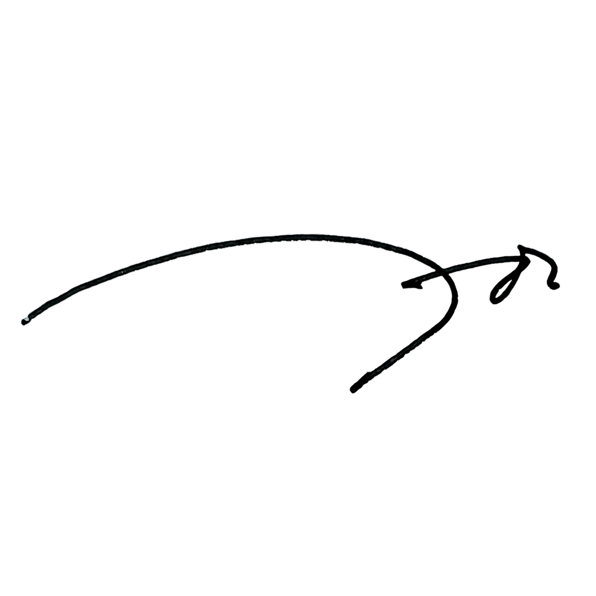 Prof. Dr. Ery Tri Djatmika Rudijanto W.W, MA, M.Si.NIP. 196106111986011001NoAktivitasPelaksanaWaktuOutputa. Persiapana. Persiapan1.Mengumpulkan data yang diperlukan (dari arsip dan data lapangan).Staf1 hariarsip dan data lapangan2.Mengklasifikasi data yang terkumpul.Kasubbag1 hariarsip dan data lapangan yang terklasifikasib. Pelaksanaanb. Pelaksanaan1.Menerima permintaan dataketatausahaan, kerumahtanggaan, dan perlengkapan dari universitas seperti dataStaf1 hariForm isian dataNoAktivitasPelaksanaWaktuOutputluas ruangan (perkuliahan, administrasi,laboratorium, dll), data penggunaan ruang, jumlah gedung, dsb.2.Mengagendakan permintaan data ke dalam buku agenda.Staf2 jamAgenda pemenuhan data3.Mendisposisikan permintaan data kepada atasan.Kasubbag Kabag WDDekan30 menitDisposisi permintaan data4.Mengolah data yang dibutuhkan.Kasubbag30 menitData yg diminta5.Menverifikasi data dengan kondisilapangan.Kasubbag30 menitData yg diminta6.Mengirimkan data yang telah dianalisis kepada pihak yang membutuhkan.Kasubbag Kabag WDDekan1 jamData bidang ketatausahaan, kerumahtanggaan, dan perlengkapan7.Mengarsipkan data.Staf1 jamBerkas data